О внесении изменений в  муниципальную программу Порецкого сельского поселения Порецкого района Чувашской Республики «Развитие потенциала муниципального управления», утвержденную постановлением администрации Порецкого сельского поселения Порецкого района от  26.02.2019 № 24Администрация Порецкого сельского поселения Порецкого района п о с т а н о- в л я е т :	Внести в муниципальную программу Порецкого сельского поселения Порецкого района Чувашской Республики «Развитие потенциала муниципального управления» (далее - программа), утвержденную постановлением администрации Порецкого сельского поселения Порецкого района 26.02.2019 № 24, следующие изменения:В Паспорте программы позицию «Объемы бюджетных ассигнований Муниципальной программы» изложить в следующей редакции:Раздел II изложить в следующей редакции: «Раздел II. Обобщенная характеристика основных мероприятий подпрограмм Муниципальной программы             Выстроенная в рамках настоящей Муниципальной программы система целевых ориентиров (цели, задачи, ожидаемые результаты) представляет собой четкую согласованную структуру, посредством которой установлена прозрачная и понятная связь реализации отдельных мероприятий с достижением конкретных целей Муниципальной  программы.Задачи Муниципальной программы будут решаться в рамках трех подпрограмм.          Подпрограмма «Развитие муниципальной службы в Порецком сельском поселении Порецкого района» объединяет четыре основных мероприятия:      Основное мероприятие 1. Развитие нормативно-правовой базы Порецкого сельского поселения Порецкого района, регулирующей вопросы муниципальной службы в Порецком сельском поселении Порецкого района Чувашской Республики.В рамках данного основного мероприятия предусматривается дальнейшее совершенствование и развитие нормативно-правовой базы Порецкого сельского поселения Порецкого района, регулирующей вопросы муниципальной службы, методическое и консультационное обеспечение деятельности кадровых служб органов местного самоуправления в Порецком сельском поселении Порецкого района Чувашской Республики.   Основное мероприятие 2. Организация дополнительного профессионального развития муниципальных служащих в Порецком сельском поселении Порецкого района Чувашской Республики.В рамках данного основного мероприятия предусматривается реализация мер по переподготовке и повышению квалификации кадров для муниципальной службы в Порецком сельском поселении Порецкого района Чувашской Республики.      Основное мероприятие 3. Внедрение на муниципальной службе современных кадровых технологий.Данное основное мероприятие предусматривает создание объективных и прозрачных механизмов конкурсного отбора кандидатов на замещение должностей муниципальной службы и включение в кадровые резервы органов местного самоуправления Порецкого сельского поселения Порецкого района Чувашской Республики.     Основное мероприятие 4. Повышение престижа муниципальной службы.Реализация данного основного мероприятия предусматривает формирование кадровых резервов и их эффективное использование, а также проведение конкурса «Лучший муниципальный служащий в Порецком сельском поселении Порецкого района Чувашской Республики».Подпрограмма «Совершенствование государственного управления в сфере юстиции» объединяет 1 основное мероприятие:Основное мероприятие 1. Участие в региональном этапе Всероссийского конкурса «Лучшая муниципальная практика».  Поощрение победителей регионального этапа Всероссийского конкурса «Лучшая муниципальная практика».Данное мероприятие предусматривает организацию и проведение регионального этапа Всероссийского конкурса «Лучшая муниципальная практика», поощрение победителей конкурса. »Раздел III изложить в следующей редакции:«Раздел III. Обоснование объема финансовых ресурсов, необходимых для реализации Муниципальной программы (с расшифровкой по источникам финансирования, по этапам и годам реализации Муниципальной  программы)Расходы Муниципальной программы формируются за счет  бюджета Порецкого сельского поселения Порецкого района Чувашской Республики.Общий объем финансирования Муниципальной программы в 2019 - 2035 годах составляет 56 936,2 тыс. рублей, в том числе за счет средств:республиканского бюджета – 240,0 тыс. рублей;местного бюджета – 54 499,1 тыс. рублей.Прогнозируемый объем финансирования Муниципальной программы на 1 этапе составляет 23 626,2 тыс. рублей, в том числе:в 2019 году – 3743,2 тыс. рублей;в 2020 году – 3228,0 тыс. рублей;в 2021 году – 3331,0 тыс. рублей;в 2022 году – 3331,0 тыс. рублей;в 2023 году – 3331,0 тыс. рублей;в 2024 году – 3331,0 тыс. рублей;в 2025 году – 3331,0  тыс. рублей;республиканского бюджета – 240,0 тыс. рублей, в том числе:в 2019 году – 240,0 тыс. рублей;в 2020 году – 0,0 тыс. рублей;в 2021 году – 0,0 тыс. рублей;в 2022 году – 0,0 тыс. рублей;в 2023 году – 0,0 тыс. рублей;в 2024 году – 0,0 тыс. рублей;в 2025 году – 0,0  тыс. рублей;местного бюджета  - 23 386,2 тыс. рублей, в том числе:в 2019 году – 3503,2 тыс. рублей;в 2020 году – 3228,0 тыс. рублей;в 2021 году – 3331,0 тыс. рублей;в 2022 году – 3331,0 тыс. рублей;в 2023 году – 3331,0 тыс. рублей;в 2024 году – 3331,0 тыс. рублей;в 2025 году – 3331,0 тыс. рублей.На 2 этапе, в 2026 - 2030 годах, объем финансирования Муниципальной программы составляет 16 655,0  тыс. рублей, из них средства:республиканского бюджета – 0,0 тыс. рублей,местного бюджета – 16 655,0 тыс. рублей.На 3 этапе, в 2031 - 2035 годах, объем финансирования Муниципальной программы составляет 16 655,0 тыс. рублей, из них средства:республиканского бюджета – 0,0 тыс. рублей,местного бюджета – 16 655,0 тыс. рублей.          Объемы финансирования Муниципальной программы подлежат ежегодному уточнению исходя из реальных возможностей бюджета Порецкого сельского поселения Порецкого района Чувашской Республики.         Ресурсное обеспечение и прогнозная (справочная) оценка расходов за счет всех источников финансирования реализации Муниципальной программы приведены в приложении №2 к настоящей Муниципальной программе.         В Муниципальную программу включены подпрограммы, реализуемые в рамках Муниципальной программы, согласно приложениям 3 и 4 к настоящей Муниципальной программе.»Приложение № 2 к программе изложить в редакции согласно приложению № 1 к настоящему постановлению.Дополнить Муниципальную программу приложением 4 следующего содержания:«Подпрограмма"Совершенствование  муниципального управления в сфереюстиции" Муниципальной программы Порецкого сельского поселения Порецкого района Чувашской Республики Развитие потенциала муниципального управления"Паспорт подпрограммыРаздел I. Приоритеты и цель подпрограммы «Совершенствование муниципального управления в сфере юстиции» муниципальной программы Порецкого сельского поселения Порецкого района Чувашской Республики «Развитие потенциала муниципального управления»Основной целью подпрограммы "Совершенствование муниципального управления в сфере юстиции" муниципальной программы Порецкого сельского поселения Порецкого района Чувашской Республики "Развитие потенциала муниципального управления" (далее - подпрограмма) является реализация муниципальной политики в сфере юстиции, находящейся в ведении Чувашской Республики.Достижению поставленной в подпрограмме цели способствует решение следующих приоритетных задач:выявление примеров лучшей практики деятельности Порецкого сельского поселения Порецкого района Чувашской Республики по организации муниципального управления и решению вопросов местного значения муниципальных образований.Раздел II. Перечень и сведения о целевых индикаторах и показателях подпрограммы с расшифровкой плановых значений по годам ее реализацииЦелевыми показателями (индикаторами) подпрограммы являются:Участие во Всероссийском конкурсе "Лучшая муниципальная практика" муниципальных образований.В результате реализации мероприятий подпрограммы ожидается достижение следующих целевых показателей (индикаторов):участие во Всероссийском конкурсе "Лучшая муниципальная практика" муниципальных образований:в 2019 году – 100,0 процента;в 2020 году – 100,0 процента;в 2021 году – 100,0 процента;в 2022 году – 100,0 процента;в 2023 году – 100,0 процента;в 2024 году – 100,0 процента;в 2025 году – 100,0 процента;в 2030 году – 100,0 процента;в 2035 году – 100,0 процента.Раздел III. Характеристика основных мероприятий, мероприятий подпрограммы с указанием сроков и этапов их реализацииОсновные мероприятия подпрограммы направлены на реализацию поставленных целей и задач подпрограммы и Муниципальной программы в целом.Подпрограмма объединяет одно основное мероприятие:Основное мероприятие 1. Участие в  региональном этапе Всероссийского конкурса "Лучшая муниципальная практика"В рамках данного основного мероприятия предусматривается реализация следующего мероприятия:Мероприятие 1.1. Поощрение победителей регионального этапа Всероссийского конкурса "Лучшая муниципальная практика".Подпрограмма реализуется в период с 2019 по 2035 год в три этапа:1 этап - 2019 - 2025 годы;2 этап - 2026 - 2030 годы;3 этап - 2031 - 2035 годы.Раздел IV. Обоснование объема финансовых ресурсов, необходимых для реализации подпрограммы (с расшифровкой по источникам финансирования, по этапам и годам реализации подпрограммы)Расходы подпрограммы формируются за счет средств республиканского бюджета Чувашской Республики.Общий объем финансирования подпрограммы в 2019 - 2035 годах составляет 240,0 тыс. рублей, в том числе за счет средств:республиканского бюджета Чувашской Республики – 240,0 тыс. рублей Объем финансирования подпрограммы на 1 этапе составляет 240,0 тыс. рублей, в том числе:в 2019 году – 240,0 тыс. рублей;в 2020 году – 0,0 тыс. рублей;в 2021 году – 0,0 тыс. рублей;в 2022 году – 0,0 тыс. рублей;в 2023 году – 0,0 тыс. рублей;в 2024 году – 0,0 тыс. рублей;в 2025 году – 0,0 тыс. рублей;республиканского бюджета Чувашской Республики – 240,0 тыс. рублей, в том числе:в 2019 году – 240,0 тыс. рублей;в 2020 году – 0,0 тыс. рублей;в 2021 году – 0,0 тыс. рублей;в 2022 году – 0,0 тыс. рублей;в 2023 году – 0,0 тыс. рублей;в 2024 году – 0,0 тыс. рублей;в 2025 году – 0,0 тыс. рублей.На 2 этапе, в 2026 - 2030 годах, объем финансирования подпрограммы составляет 0,0 тыс. рублей, из них средства:республиканского бюджета Чувашской Республики - 0,0 тыс. рублей.На 3 этапе, в 2031 - 2035 годах, объем финансирования подпрограммы составляет 0,0 тыс. рублей, из них средства:республиканского бюджета Чувашской Республики - 0,0 тыс. рублей.Объемы финансирования подпрограммы подлежат ежегодному уточнению исходя из реальных возможностей бюджета Порецкого сельского поселения Порецкого района Чувашской Республики.Ресурсное обеспечение реализации подпрограммы за счет всех источников финансирования приведено в приложении №1 к настоящей подпрограмме.Приложение 1 
к подпрограмме «Совершенствование муниципальногоуправления в сфере юстиции» Порецкого сельского поселения Порецкого района Чувашской Республики»
муниципальной программы Порецкого сельского поселения Порецкого района Чувашской Республики «Развитие потенциала
государственного управления»Ресурсное обеспечение
реализации подпрограммы «Совершенствование муниципального управления в сфере юстиции» Порецкого сельского поселения Порецкого района Чувашской Республики» муниципальной программы Порецкого сельского поселения Порецкого района Чувашской Республики «Развитие потенциала муниципального управления» за счет всех источников финансированияНастоящее постановление вступает в силу со дня его официального опубликования.Глава  Порецкогосельского поселения                                                                                                                                                                                     А.Е.Барыкин Приложение № 1к постановлению администрации Порецкого сельского поселения Порецкого района Чувашской Республикиот  10.02.2020 №19 Приложение № 2
к муниципальной программеПорецкого сельского поселения Порецкого района
Чувашской Республики
«Развитие потенциала
муниципального управления»Ресурсное обеспечение
и прогнозная (справочная) оценка расходов за счет всех источников финансирования реализации муниципальной программы Порецкого сельского поселения Порецкого района Чувашской Республики «Развитие потенциала муниципального управления»«Объемы финансирования Муниципальной программы с разбивкой по годам реализации-прогнозируемые объемы финансирования Муниципальной программы в 2019 - 2035 годах составляют 56 936,2 тыс. рублей, в том числе:в 2019 году – 3 743,2 тыс. рублей;в 2020 году – 3 228,0 тыс. рублей;в 2021 году – 3 331,0 тыс. рублей;в 2022 году – 3 331,0 тыс. рублей;в 2023 году – 3 331,0 тыс. рублей;в 2024 году – 3 331,0 тыс. рублей;в 2025 году – 3 331,0 тыс. рублей;в 2026 - 2030 годах – 16 655,0 тыс. рублей;в 2031 - 2035 годах – 16 655,0 тыс. рублей;из них средства:республиканского бюджета Чувашской Республики- 240,0 тыс. рублей, в том числе:в 2019 году – 240,0 тыс. рублей;в 2020 году – 0,0 тыс. рублей;в 2021 году – 0,0  тыс. рублей;в 2022 году – 0,0  тыс. рублей;в 2023 году – 0,0  тыс. рублей;в 2024 году – 0,0  тыс. рублей;в 2025 году – 0,0  тыс. рублей;в 2026 - 2030 годах – 0,0 тыс. рублей;в 2031 - 2035 годах – 0,0 тыс. рублей.»бюджета Порецкого сельского поселения Порецкого района Чувашской Республики (далее по тексту - местный бюджет) – 56 696,2 тыс. рублей, в том числе:в 2019 году – 3503,2 тыс. рублей;в 2020 году – 3228,0 тыс. рублей;в 2021 году – 3331,0  тыс. рублей;в 2022 году – 3331,0  тыс. рублей;в 2023 году – 3331,0  тыс. рублей;в 2024 году – 3331,0  тыс. рублей;в 2025 году – 3331,0  тыс. рублей;в 2026 - 2030 годах – 16 655,0 тыс. рублей;в 2031 - 2035 годах – 16 655,0 тыс. рублей.»Ответственный исполнитель подпрограммы-Администрация Порецкого сельского поселения Порецкого района Чувашской РеспубликиЦель подпрограммы-реализация муниципальной  политики в сфере юстиции, находящейся в ведении Чувашской РеспубликиЗадачи подпрограммы-выявление  лучшей практики деятельности органов местного самоуправления по организации муниципального управления и решению вопросов местного значения муниципальных образованийЦелевые показатели (индикаторы) подпрограммы-участие во Всероссийском конкурсе "Лучшая муниципальная практика" муниципальных образований Этапы и сроки реализации подпрограммы-2019 - 2035 годы:1 этап - 2019 - 2025 годы;2 этап - 2026 - 2030 годы;3 этап - 2031 - 2035 годыОбъемы финансирования подпрограммы с разбивкой по годам реализации-прогнозируемые объемы финансирования мероприятий подпрограммы в 2019 - 2035 годах составляют 240,0 тыс. рублей, в том числе:в 2019 году – 240,0 тыс. рублей;в 2020 году – 0,0 тыс. рублей;в 2021 году – 0,0 тыс. рублей;в 2022 году – 0,0 тыс. рублей;в 2023 году – 0,0 тыс. рублей;в 2024 году – 0,0 тыс. рублей;в 2025 году – 0,0 тыс. рублей;в 2026 - 2030 годах - 0,0 тыс. рублей;в 2031 - 2035 годах - 0,0 тыс. рублей;из них средства:республиканского бюджета Чувашской Республики – 240,0 тыс. рублей, в том числе:в 2019 году – 240,0 тыс. рублей;в 2020 году – 0,0 тыс. рублей;в 2021 году – 0,0 тыс. рублей;в 2022 году – 0,0 тыс. рублей;в 2023 году – 0,0 тыс. рублей;в 2024 году – 0,0 тыс. рублей;в 2025 году – 0,0 тыс. рублей;в 2026 - 2030 годах - 0,0 тыс. рублей;в 2031 - 2035 годах - 0,0 тыс. рублейОжидаемые результаты реализации подпрограммы-дальнейшее распространение примеров лучшей практики деятельности органов местного самоуправления по организации муниципального управления и решению вопросов местного значения муниципальных образований.СтатусНаименование подпрограммы муниципальной  программы Порецкого сельского поселения Порецкого района  Чувашской Республики (основного мероприятия, мероприятия)Задача подпрограммы муниципальной программы Порецкого сельского поселения Порецкого района Ответственный исполнитель, соисполнители, участникиКод бюджетной классификацииКод бюджетной классификацииКод бюджетной классификацииКод бюджетной классификацииИсточники финансированияРасходы по годам, тыс. рублейРасходы по годам, тыс. рублейРасходы по годам, тыс. рублейРасходы по годам, тыс. рублейРасходы по годам, тыс. рублейРасходы по годам, тыс. рублейРасходы по годам, тыс. рублейРасходы по годам, тыс. рублейРасходы по годам, тыс. рублейРасходы по годам, тыс. рублейСтатусНаименование подпрограммы муниципальной  программы Порецкого сельского поселения Порецкого района  Чувашской Республики (основного мероприятия, мероприятия)Задача подпрограммы муниципальной программы Порецкого сельского поселения Порецкого района Ответственный исполнитель, соисполнители, участникиглавный распорядитель бюджетных средствраздел, подразделцелевая статья расходовгруппа (подгруппа) вида расходовИсточники финансирования201920202020202120222023202420252026 - 20302031 - 203512345678910111112131415161718Подпрограмма«Совершение муниципального управления в сфере юстиции»  Порецкого сельского поселения Порецкого района Чувашской Республики»ответственный исполнитель – администрация Порецкого сельского поселения Порецкого района Чувашской Республикиxxxxвсего240,00,00,00,00,00,00,00,00,00,0Подпрограмма«Совершение муниципального управления в сфере юстиции»  Порецкого сельского поселения Порецкого района Чувашской Республики»ответственный исполнитель – администрация Порецкого сельского поселения Порецкого района Чувашской Республикиxxxxфедеральный бюджет0,00,00,00,00,00,00,00,00,00,0Подпрограмма«Совершение муниципального управления в сфере юстиции»  Порецкого сельского поселения Порецкого района Чувашской Республики»ответственный исполнитель – администрация Порецкого сельского поселения Порецкого района Чувашской Республикиxxxxреспубликанский бюджет Чувашской Республики240,00,00,00,00,00,00,00,00,00,0Подпрограмма«Совершение муниципального управления в сфере юстиции»  Порецкого сельского поселения Порецкого района Чувашской Республики»ответственный исполнитель – администрация Порецкого сельского поселения Порецкого района Чувашской Республикиxxxxместный бюджет0,00,00,00,00,00,00,00,00,00,0Цель «Повышение эффективности муниципальной службы в Порецком сельском поселении  Порецкого района Чувашской Республики, а также результативности профессиональной служебной деятельности муниципальных служащих в Порецком сельском поселении  Порецкого района Чувашской Республики»Цель «Повышение эффективности муниципальной службы в Порецком сельском поселении  Порецкого района Чувашской Республики, а также результативности профессиональной служебной деятельности муниципальных служащих в Порецком сельском поселении  Порецкого района Чувашской Республики»Цель «Повышение эффективности муниципальной службы в Порецком сельском поселении  Порецкого района Чувашской Республики, а также результативности профессиональной служебной деятельности муниципальных служащих в Порецком сельском поселении  Порецкого района Чувашской Республики»Цель «Повышение эффективности муниципальной службы в Порецком сельском поселении  Порецкого района Чувашской Республики, а также результативности профессиональной служебной деятельности муниципальных служащих в Порецком сельском поселении  Порецкого района Чувашской Республики»Цель «Повышение эффективности муниципальной службы в Порецком сельском поселении  Порецкого района Чувашской Республики, а также результативности профессиональной служебной деятельности муниципальных служащих в Порецком сельском поселении  Порецкого района Чувашской Республики»Цель «Повышение эффективности муниципальной службы в Порецком сельском поселении  Порецкого района Чувашской Республики, а также результативности профессиональной служебной деятельности муниципальных служащих в Порецком сельском поселении  Порецкого района Чувашской Республики»Цель «Повышение эффективности муниципальной службы в Порецком сельском поселении  Порецкого района Чувашской Республики, а также результативности профессиональной служебной деятельности муниципальных служащих в Порецком сельском поселении  Порецкого района Чувашской Республики»Цель «Повышение эффективности муниципальной службы в Порецком сельском поселении  Порецкого района Чувашской Республики, а также результативности профессиональной служебной деятельности муниципальных служащих в Порецком сельском поселении  Порецкого района Чувашской Республики»Цель «Повышение эффективности муниципальной службы в Порецком сельском поселении  Порецкого района Чувашской Республики, а также результативности профессиональной служебной деятельности муниципальных служащих в Порецком сельском поселении  Порецкого района Чувашской Республики»Цель «Повышение эффективности муниципальной службы в Порецком сельском поселении  Порецкого района Чувашской Республики, а также результативности профессиональной служебной деятельности муниципальных служащих в Порецком сельском поселении  Порецкого района Чувашской Республики»Цель «Повышение эффективности муниципальной службы в Порецком сельском поселении  Порецкого района Чувашской Республики, а также результативности профессиональной служебной деятельности муниципальных служащих в Порецком сельском поселении  Порецкого района Чувашской Республики»Цель «Повышение эффективности муниципальной службы в Порецком сельском поселении  Порецкого района Чувашской Республики, а также результативности профессиональной служебной деятельности муниципальных служащих в Порецком сельском поселении  Порецкого района Чувашской Республики»Цель «Повышение эффективности муниципальной службы в Порецком сельском поселении  Порецкого района Чувашской Республики, а также результативности профессиональной служебной деятельности муниципальных служащих в Порецком сельском поселении  Порецкого района Чувашской Республики»Цель «Повышение эффективности муниципальной службы в Порецком сельском поселении  Порецкого района Чувашской Республики, а также результативности профессиональной служебной деятельности муниципальных служащих в Порецком сельском поселении  Порецкого района Чувашской Республики»Цель «Повышение эффективности муниципальной службы в Порецком сельском поселении  Порецкого района Чувашской Республики, а также результативности профессиональной служебной деятельности муниципальных служащих в Порецком сельском поселении  Порецкого района Чувашской Республики»Цель «Повышение эффективности муниципальной службы в Порецком сельском поселении  Порецкого района Чувашской Республики, а также результативности профессиональной служебной деятельности муниципальных служащих в Порецком сельском поселении  Порецкого района Чувашской Республики»Цель «Повышение эффективности муниципальной службы в Порецком сельском поселении  Порецкого района Чувашской Республики, а также результативности профессиональной служебной деятельности муниципальных служащих в Порецком сельском поселении  Порецкого района Чувашской Республики»Цель «Повышение эффективности муниципальной службы в Порецком сельском поселении  Порецкого района Чувашской Республики, а также результативности профессиональной служебной деятельности муниципальных служащих в Порецком сельском поселении  Порецкого района Чувашской Республики»Цель «Повышение эффективности муниципальной службы в Порецком сельском поселении  Порецкого района Чувашской Республики, а также результативности профессиональной служебной деятельности муниципальных служащих в Порецком сельском поселении  Порецкого района Чувашской Республики»Основное мероприятие 1Участие во Всероссийском конкурсе «Лучшая муниципальная практика»выявление лучшей практики деятельности органов местного самоуправления по организации муниципального управления и решению вопросов местного значения муниципальных образованийответственный исполнитель –администрация Порецкого сельского поселения  Порецкого районаxxxxвсего240,0240,00,00,00,00,00,00,00,00,0Основное мероприятие 1Участие во Всероссийском конкурсе «Лучшая муниципальная практика»выявление лучшей практики деятельности органов местного самоуправления по организации муниципального управления и решению вопросов местного значения муниципальных образованийответственный исполнитель –администрация Порецкого сельского поселения  Порецкого районаxxxxфедеральный бюджет0,00,00,00,00,00,00,00,00,00,0Основное мероприятие 1Участие во Всероссийском конкурсе «Лучшая муниципальная практика»выявление лучшей практики деятельности органов местного самоуправления по организации муниципального управления и решению вопросов местного значения муниципальных образованийответственный исполнитель –администрация Порецкого сельского поселения  Порецкого районаxxxxреспубликанский бюджет Чувашской Республики240,0240,00,00,00,00,00,00,00,00,0Основное мероприятие 1Участие во Всероссийском конкурсе «Лучшая муниципальная практика»выявление лучшей практики деятельности органов местного самоуправления по организации муниципального управления и решению вопросов местного значения муниципальных образованийответственный исполнитель –администрация Порецкого сельского поселения  Порецкого районаxxxxместный бюджет0,00,00,00,00,00,00,00,00,00,0Целевой индикатор и показатель подпрограммы, увязанные с основным мероприятием 1Доля подготовленных нормативных правовых актов Порецкого сельского поселения Порецкого района, регулирующих вопросы муниципальной службы, процентовДоля подготовленных нормативных правовых актов Порецкого сельского поселения Порецкого района, регулирующих вопросы муниципальной службы, процентовДоля подготовленных нормативных правовых актов Порецкого сельского поселения Порецкого района, регулирующих вопросы муниципальной службы, процентовДоля подготовленных нормативных правовых актов Порецкого сельского поселения Порецкого района, регулирующих вопросы муниципальной службы, процентовДоля подготовленных нормативных правовых актов Порецкого сельского поселения Порецкого района, регулирующих вопросы муниципальной службы, процентовДоля подготовленных нормативных правовых актов Порецкого сельского поселения Порецкого района, регулирующих вопросы муниципальной службы, процентовДоля подготовленных нормативных правовых актов Порецкого сельского поселения Порецкого района, регулирующих вопросы муниципальной службы, процентовx100,0100,0100,0100,0100,0100,0100,0100,0100,0100,0Мероприятие 1.1Поощрение победителей регионального этапа Всероссийского конкурса "Лучшая муниципальная практика"ответственный исполнитель администрация Порецкого сельского поселения Порецкого районаxxxxвсего240,0240,00,00,00,00,00,00,00,00,0Мероприятие 1.1Поощрение победителей регионального этапа Всероссийского конкурса "Лучшая муниципальная практика"ответственный исполнитель администрация Порецкого сельского поселения Порецкого районаxxxxфедеральный бюджет0,00,00,00,00,00,00,00,00,00,0Мероприятие 1.1Поощрение победителей регионального этапа Всероссийского конкурса "Лучшая муниципальная практика"ответственный исполнитель администрация Порецкого сельского поселения Порецкого районаxxxxреспубликанский бюджет Чувашской Республики240,0240,00,00,00,00,00,00,00,00,0Мероприятие 1.1Поощрение победителей регионального этапа Всероссийского конкурса "Лучшая муниципальная практика"ответственный исполнитель администрация Порецкого сельского поселения Порецкого районаxxxxместный бюджет0,00,00,00,00,00,00,00,00,00,0СтатусНаименование муниципальной программы Порецкого сельского поселенияПорецкого районаЧувашской Республики, подпрограммы муниципальной  программы Порецкого сельского поселенияПорецкого района Чувашской Республики, основного мероприятияКод бюджетной классификацииКод бюджетной классификацииИсточники финансированияРасходы по годам, тыс. рублейРасходы по годам, тыс. рублейРасходы по годам, тыс. рублейРасходы по годам, тыс. рублейРасходы по годам, тыс. рублейРасходы по годам, тыс. рублейРасходы по годам, тыс. рублейРасходы по годам, тыс. рублейРасходы по годам, тыс. рублейСтатусНаименование муниципальной программы Порецкого сельского поселенияПорецкого районаЧувашской Республики, подпрограммы муниципальной  программы Порецкого сельского поселенияПорецкого района Чувашской Республики, основного мероприятияглавный распорядитель бюджетных средствцелевая статья расходовИсточники финансирования20192020202120222023202420252026 - 20302031 - 20351234567891011121314Муниципальная программа Порецкого сельского поселения Порецкого района «Развитие потенциала муниципального управления»всего3743,23228,03331,03331,03331,03331,03331,016655,016655,0Муниципальная программа Порецкого сельского поселения Порецкого района «Развитие потенциала муниципального управления»xxфедеральный бюджет0,00,00,00,00,00,00,00,00,0Муниципальная программа Порецкого сельского поселения Порецкого района «Развитие потенциала муниципального управления»xxреспубликанский бюджет Чувашской республики240,00,00,00,00,00,00,00,00,0Муниципальная программа Порецкого сельского поселения Порецкого района «Развитие потенциала муниципального управления»xxместный бюджет3503,23228,03331,03331,03331,03331,03331,016655,016655,0Подпрограмма«Развитие муниципальной службы в Порецком сельском поселении Порецкого района Чувашской Республики»всего0,00,00,00,00,00,00,00,00,0Подпрограмма«Развитие муниципальной службы в Порецком сельском поселении Порецкого района Чувашской Республики»xxфедеральный бюджет0,00,00,00,00,00,00,00,00,0Подпрограмма«Развитие муниципальной службы в Порецком сельском поселении Порецкого района Чувашской Республики»xxреспубликанский бюджет Чувашской республики0,00,00,00,00,00,00,00,00,0Подпрограмма«Развитие муниципальной службы в Порецком сельском поселении Порецкого района Чувашской Республики»xxместный  бюджет0,00,00,00,00,00,00,00,00,0Основное мероприятие 1Развитие нормативно-правовой базы Порецкого сельского поселения  Порецкого района, регулирующей вопросы муниципальной службы в Порецком сельском поселении Порецкого районавсего0,00,00,00,00,00,00,00,00,0Основное мероприятие 1Развитие нормативно-правовой базы Порецкого сельского поселения  Порецкого района, регулирующей вопросы муниципальной службы в Порецком сельском поселении Порецкого районаxxфедеральный бюджет0,00,00,00,00,00,00,00,00,0Основное мероприятие 1Развитие нормативно-правовой базы Порецкого сельского поселения  Порецкого района, регулирующей вопросы муниципальной службы в Порецком сельском поселении Порецкого районаxxреспубликанский бюджет Чувашской республики0,00,00,00,00,00,00,00,00,0Основное мероприятие 1Развитие нормативно-правовой базы Порецкого сельского поселения  Порецкого района, регулирующей вопросы муниципальной службы в Порецком сельском поселении Порецкого районаxxместный бюджет0,00,00,00,00,00,00,00,00,0Основное мероприятие 2Организация дополнительного профессионального развития муниципальных служащих в Порецком сельском поселении Порецкого районавсего0,00,00,00,00,00,00,00,00,0Основное мероприятие 2Организация дополнительного профессионального развития муниципальных служащих в Порецком сельском поселении Порецкого районаxxфедеральный бюджет0,00,00,00,00,00,00,00,00,0Основное мероприятие 2Организация дополнительного профессионального развития муниципальных служащих в Порецком сельском поселении Порецкого районаxxреспубликанский бюджет Чувашской республики0,00,00,00,00,00,00,00,00,0Основное мероприятие 2Организация дополнительного профессионального развития муниципальных служащих в Порецком сельском поселении Порецкого районаxxместный бюджет0,00,00,00,00,00,00,00,00,0Основное мероприятие 3Внедрение на муниципальной службе современных кадровых технологийвсего0,00,00,00,00,00,00,00,00,0Основное мероприятие 3Внедрение на муниципальной службе современных кадровых технологийxxфедеральный бюджет0,00,00,00,00,00,00,00,00,0Основное мероприятие 3Внедрение на муниципальной службе современных кадровых технологийxxреспубликанский бюджет Чувашской республики0,00,00,00,00,00,00,00,00,0Основное мероприятие 3Внедрение на муниципальной службе современных кадровых технологийxxместный бюджет0,00,00,00,00,00,00,00,00,0Основное мероприятие 4Повышение престижа муниципальной службывсего0,00,00,00,00,00,00,00,00,0Основное мероприятие 4Повышение престижа муниципальной службыxxфедеральный бюджет0,00,00,00,00,00,00,00,00,0Основное мероприятие 4Повышение престижа муниципальной службыxxреспубликанский бюджет Чувашской республики0,00,00,00,00,00,00,00,00,0Основное мероприятие 4Повышение престижа муниципальной службыxxместный бюджет0,00,00,00,00,00,00,00,00,0Подпрограмма «Обеспечение реализации муниципальной программы Порецкого сельского поселения Порецкого района Чувашской Республики «Развитие потенциала муниципального управления»всего3503,23228,03331,03331,03331,03331,03331,016655,016655,0Подпрограмма «Обеспечение реализации муниципальной программы Порецкого сельского поселения Порецкого района Чувашской Республики «Развитие потенциала муниципального управления»xxфедеральный бюджет0,00,00,00,00,00,00,00,00,0Подпрограмма «Обеспечение реализации муниципальной программы Порецкого сельского поселения Порецкого района Чувашской Республики «Развитие потенциала муниципального управления»xxреспубликанский бюджет Чувашской республики0,00,00,00,00,00,00,00,00,0Подпрограмма «Обеспечение реализации муниципальной программы Порецкого сельского поселения Порецкого района Чувашской Республики «Развитие потенциала муниципального управления»xxместный бюджет3503,23228,03331,03331,03331,03331,03331,016655,016655,0Основное мероприятие 1«Общепрограммные расходы»всего3503,23228,03331,03331,03331,03331,03331,016655,016655,0Основное мероприятие 1«Общепрограммные расходы»     xxфедеральный бюджет0,00,00,00,00,00,00,00,00,0Основное мероприятие 1«Общепрограммные расходы»     xxреспубликанский бюджет Чувашской республики0,00,00,00,00,00,00,00,00,0Основное мероприятие 1«Общепрограммные расходы»     xxместные бюджеты3503,23228,03331,03331,03331,03331,03331,016655,016655,0Основное мероприятие 1«Общепрограммные расходы»     xxвнебюджетные источники0,00,00,00,00,00,00,00,00,0Подпрограмма «Совершенствование государственного управления в сфере юстиции»всего240,00,00,00,00,00,00,00,00,0Подпрограмма «Совершенствование государственного управления в сфере юстиции»xxфедеральный бюджет0,00,00,00,00,00,00,00,00,0Подпрограмма «Совершенствование государственного управления в сфере юстиции»xxреспубликанский бюджет Чувашской республики240,00,00,00,00,00,00,00,00,0Подпрограмма «Совершенствование государственного управления в сфере юстиции»xxместный бюджет0,00,00,00,00,00,00,00,00,0Основное мероприятие 1«Участие в региональном этапе Всероссийского конкурса «Лучшая муниципальная практика».  всего240,00,00,00,00,00,00,00,00,0Основное мероприятие 1«Участие в региональном этапе Всероссийского конкурса «Лучшая муниципальная практика».       xxфедеральный бюджет0,00,00,00,00,00,00,00,00,0Основное мероприятие 1«Участие в региональном этапе Всероссийского конкурса «Лучшая муниципальная практика».       xxреспубликанский бюджет Чувашской республики240,00,00,00,00,00,00,00,00,0Основное мероприятие 1«Участие в региональном этапе Всероссийского конкурса «Лучшая муниципальная практика».       xxместные бюджеты0,00,00,00,00,00,00,00,00,0Основное мероприятие 1«Участие в региональном этапе Всероссийского конкурса «Лучшая муниципальная практика».       xxвнебюджетные источники0,00,00,00,00,00,00,00,00,0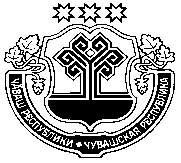 